26. Οι κυριότερες φάσεις του πολέμου 1.Πώς ξεκίνησε ο πόλεμος και με ποιες επιθέσεις;2. Τι έκαναν οι Αθηναίοι όταν οι Σπαρτιάτες εισέβαλαν στην πόλη τους;3. Ποια γεγονότα σφράγισαν το δεύτερο χρόνο του πολέμου για τους Αθηναίους;4. Ποιο πρόβλημα αντιμετώπισε η Αθήνα κατά τον δεύτερο και τρίτο χρόνο του πολέμου;5. Ποιο ήταν το τέλος του Περικλή;6. Πώς έληξε η πρώτη φάση του πολέμου; 7. Τι ήταν η Νικίεια ειρήνη και γιατί ονομάστηκε έτσι;8. Πώς και γιατί ξεκίνησε πάλι ο πόλεμος;9. Ποιος πολιτικός επηρέασε την έκβαση του πολέμου; 10. Ποιος ήταν ο στόχος των Αθηναίων;11. Ποια ήταν η έκβαση της εκστρατείας;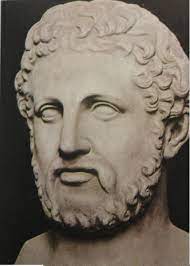 26. Οι κυριότερες φάσεις του πολέμου 1.Πώς ξεκίνησε ο πόλεμος και με ποιες επιθέσεις;2. Τι έκαναν οι Αθηναίοι όταν οι Σπαρτιάτες εισέβαλαν στην πόλη τους;3. Ποια γεγονότα σφράγισαν το δεύτερο χρόνο του πολέμου για τους Αθηναίους;4. Ποιο πρόβλημα αντιμετώπισε η Αθήνα κατά τον δεύτερο και τρίτο χρόνο του πολέμου;5. Ποιο ήταν το τέλος του Περικλή;6. Πώς έληξε η πρώτη φάση του πολέμου; 7. Τι ήταν η Νικίεια ειρήνη και γιατί ονομάστηκε έτσι;8. Πώς και γιατί ξεκίνησε πάλι ο πόλεμος;9. Ποιος πολιτικός επηρέασε την έκβαση του πολέμου; 10. Ποιος ήταν ο στόχος των Αθηναίων;11. Ποια ήταν η έκβαση της εκστρατείας;Α’ φάση: Αρχιδάμειος Πόλεμος (431-421 π.Χ.)Β’ φάση: Σικελική Εκστρατεία (415-413 π.Χ.)Α’ φάση: Αρχιδάμειος Πόλεμος (431-421 π.Χ.)Β’ φάση: Σικελική Εκστρατεία (415-413 π.Χ.)